 Приложение № 2 к Положению о защите персональных данныхСОГЛАСИЕ РАБОТНИКА на обработку его персональных данныхЯ,_(Ф.И.О. полностью, должность  ) являясь работником МБДОУ детский сад № 104 «Зорька».  (далее - Оператор), находящегося по адресу: г.Улан-Удэ_, ул. Строителей19 , своей волей и в своем интересе выражаю согласие на обработку моих персональных данных Оператором для формирования общедоступных источников персональных данных  (справочников, адресных книг, информации в СМИ и на сайте организации т. д.), включая сбор, систематизацию, накопление, хранение, уточнение (обновление, изменение), распространение (в том числе передачу) и уничтожение моих персональных данных, входящих в следующий перечень общедоступных сведений:1. Фамилия, имя, отчество.2. Рабочий номер телефона и адрес электронной почты.3. Сведения о профессии, должности, образовании.4. Иные сведения, предоставленные мной для размещения в общедоступных источниках персональных данных.Также выражаю согласие на получение и передачу моих персональных данных органам местного самоуправления, государственным органам и организациям для целей обеспечения соблюдения законов и иных нормативных правовых актов, содействия в трудоустройстве, обучении и продвижении по службе, обеспечения личной безопасности, контроля количества и качества выполняемой работы и обеспечения сохранности имущества, оформления доверенностей, прохождении конкурсного отбора, прохождения безналичных платежей на мой банковский счет. Для этих целей дополнительно могут быть получены или переданы сведения о дате рождения, гражданстве, доходах, паспортных данных, предыдущих местах работы, идентификационном номере налогоплательщика, свидетельстве государственного пенсионного страхования, допуске к сведениям, составляющим государственную тайну, социальных льготах и выплатах, на которые я имею право в соответствии с действующим законодательством.Вышеприведенное согласие на обработку моих персональных данных представлено с учетом п. 2 ст. 6 и п. 2 ст. 9 Федерального закона от 27.07.2006 № 152-ФЗ «О персональных данных» (ред. от 23.12.2010), в соответствии с которыми обработка персональных данных, осуществляемая на основе федерального закона либо для исполнения договора, стороной в котором я являюсь, может осуществляться Оператором без моего дополнительного согласия.Настоящее согласие вступает в силу с момента его подписания на срок действия трудового договора с Оператором и может быть отозвано путем подачи Оператору письменного заявления.«_____» ____________________ 20____ г.________________________________________________________________________________(подпись и фамилия, имя, отчество прописью полностью)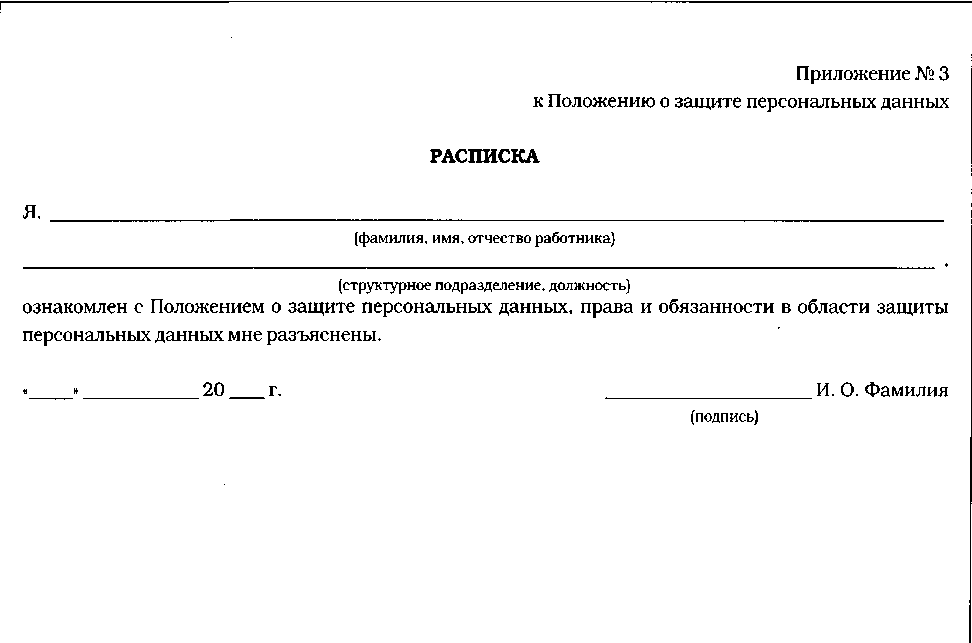 